НОЧЬ СВЕТЛАслова Н. Языкова                                                                                   музыка Н. Шишкина аранжировка Л. Жуковой           Tranquillo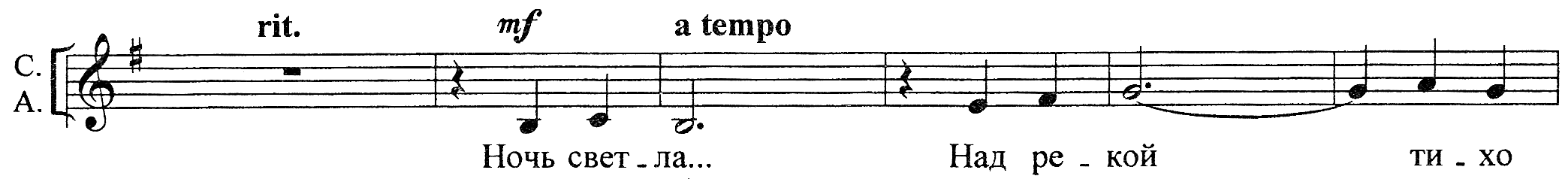 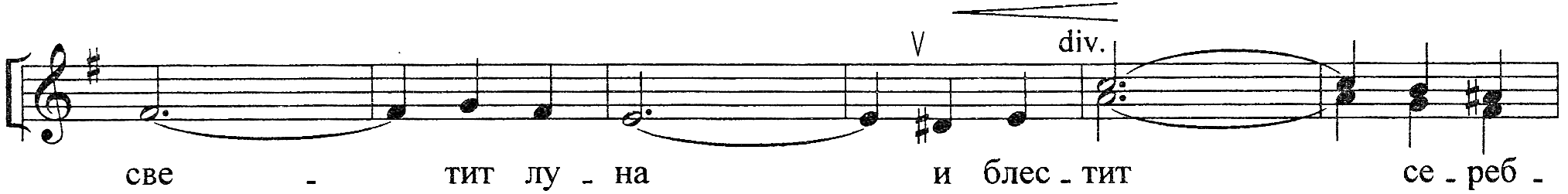 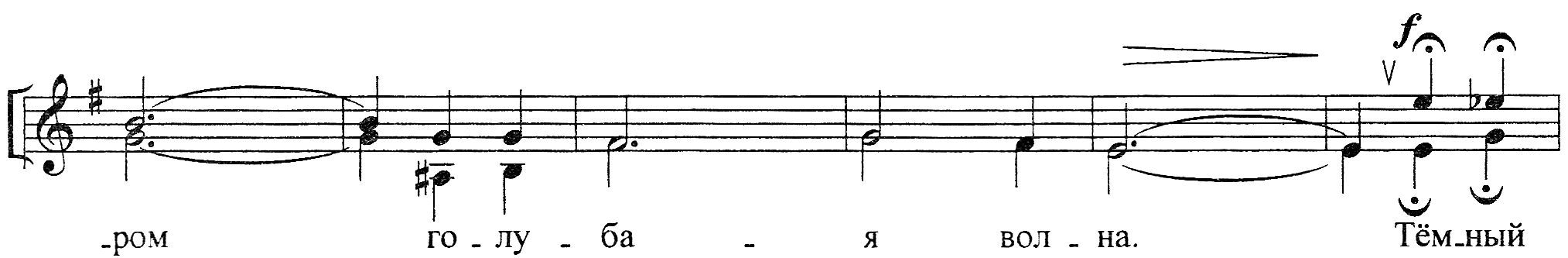 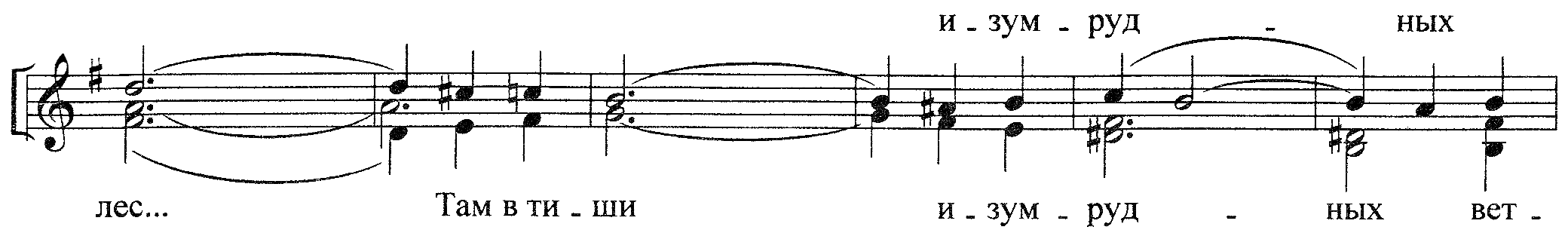 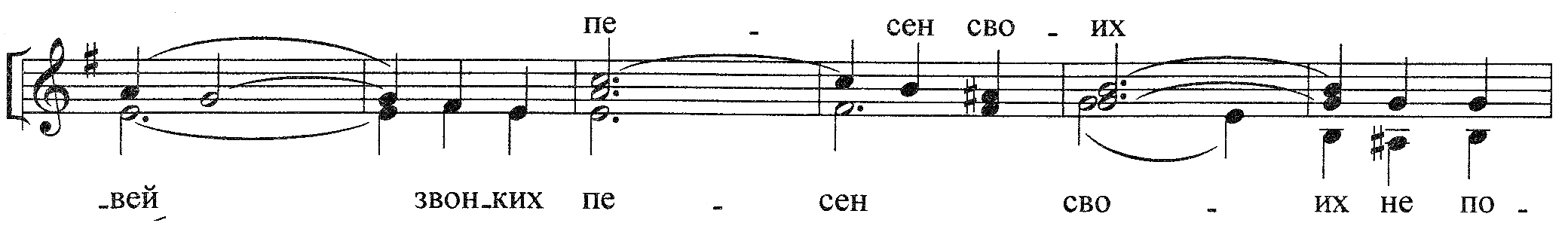 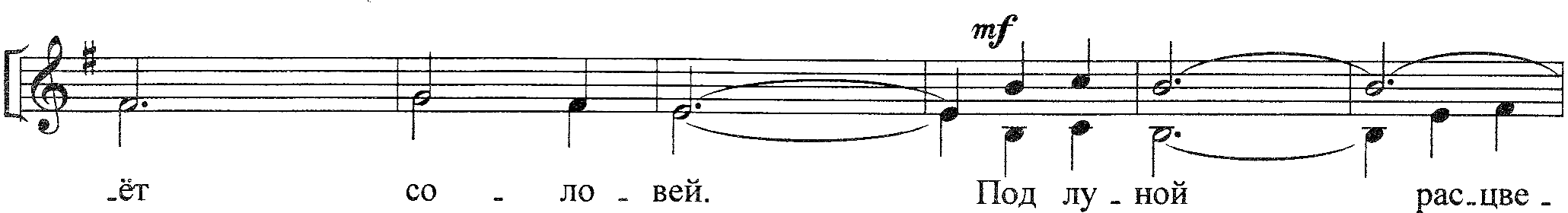 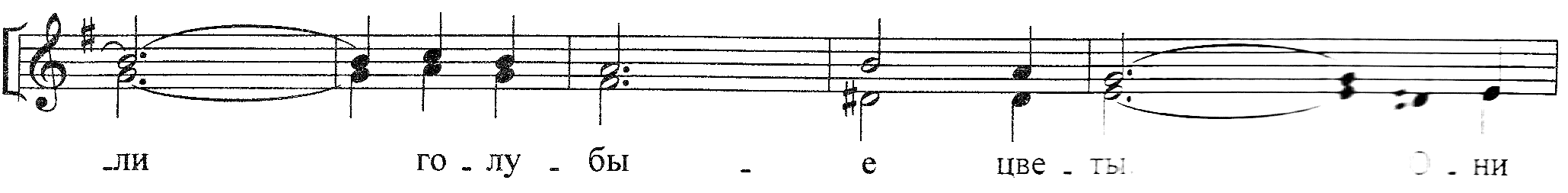 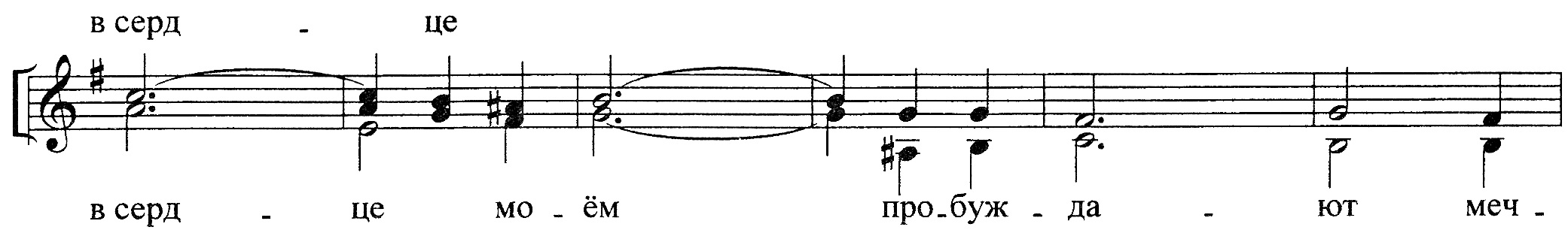 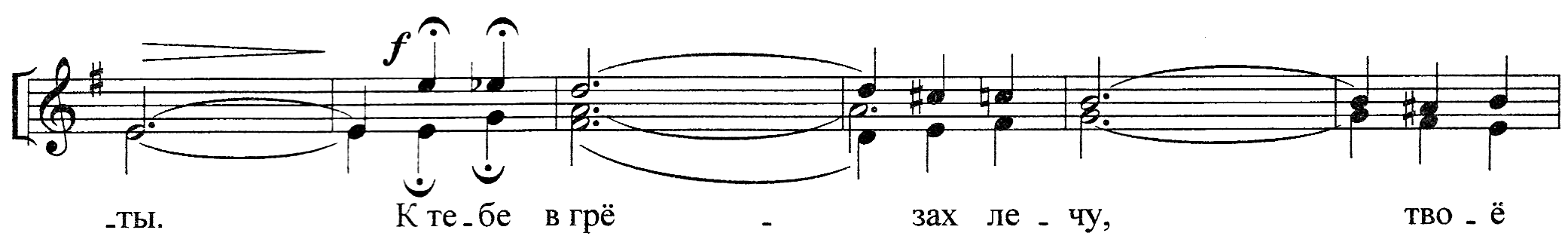 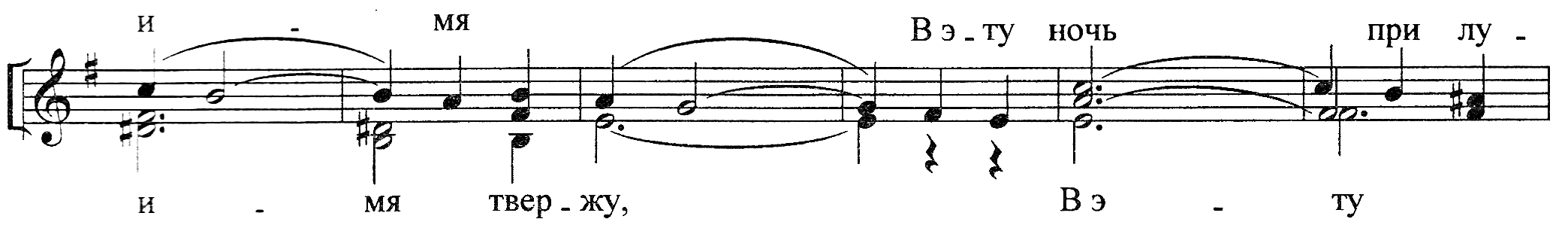 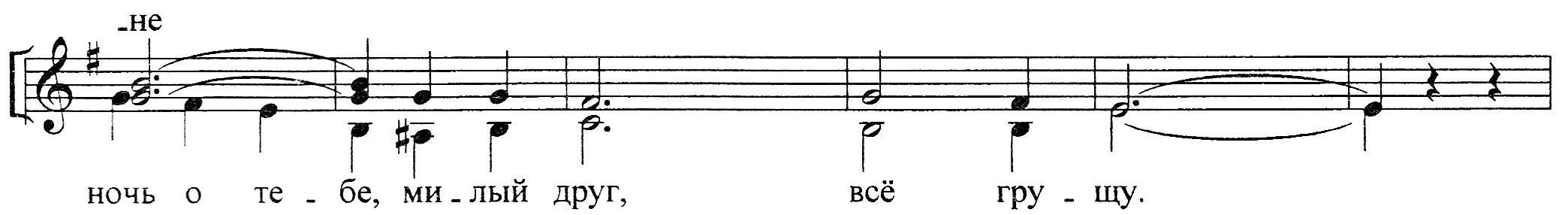 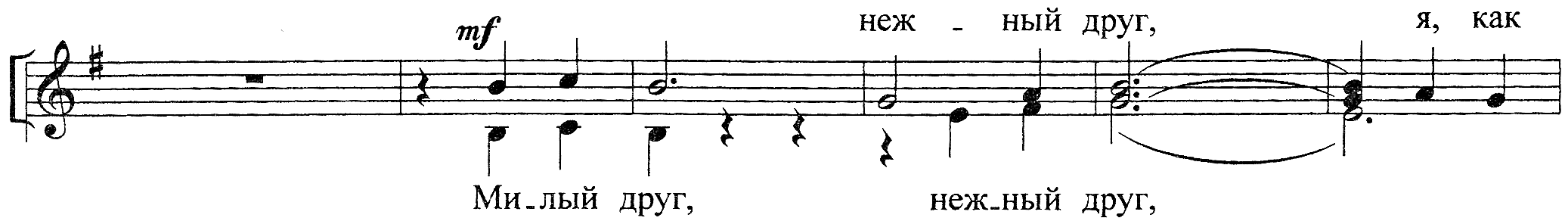 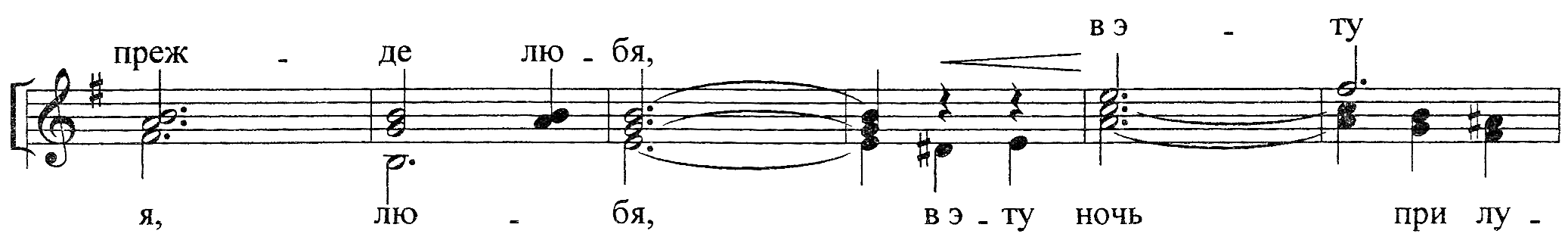 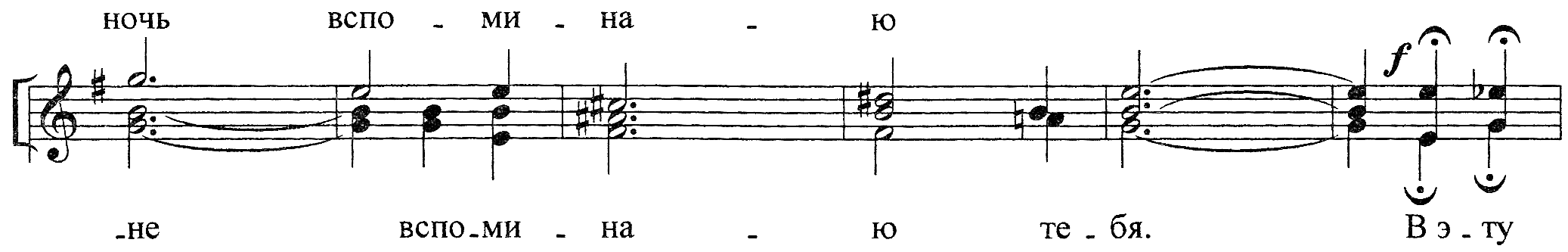 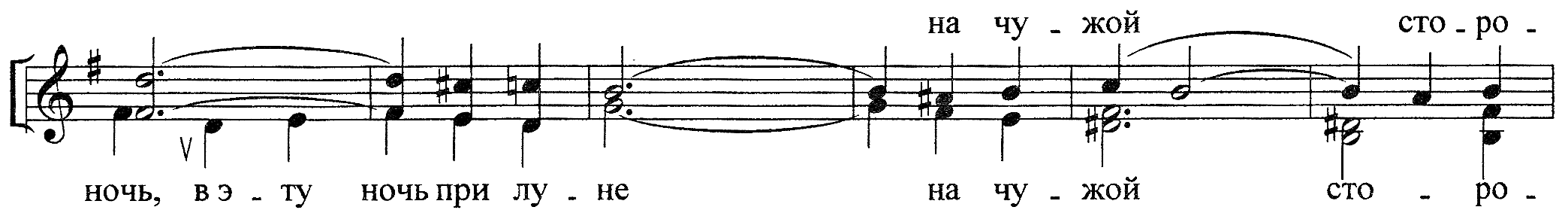 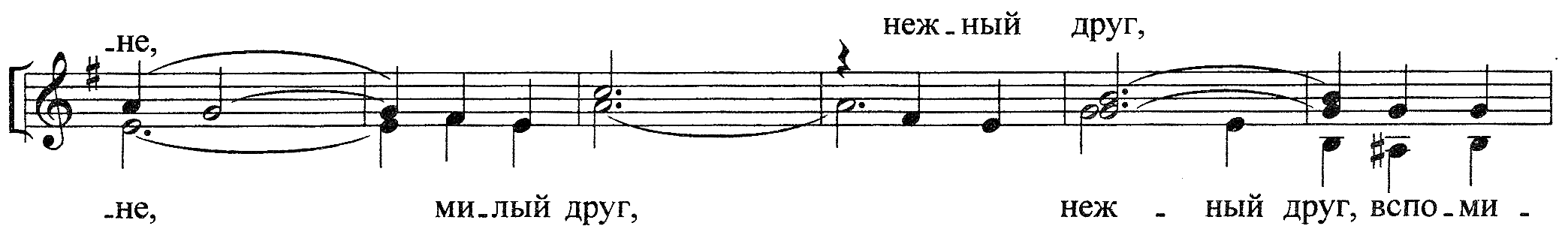 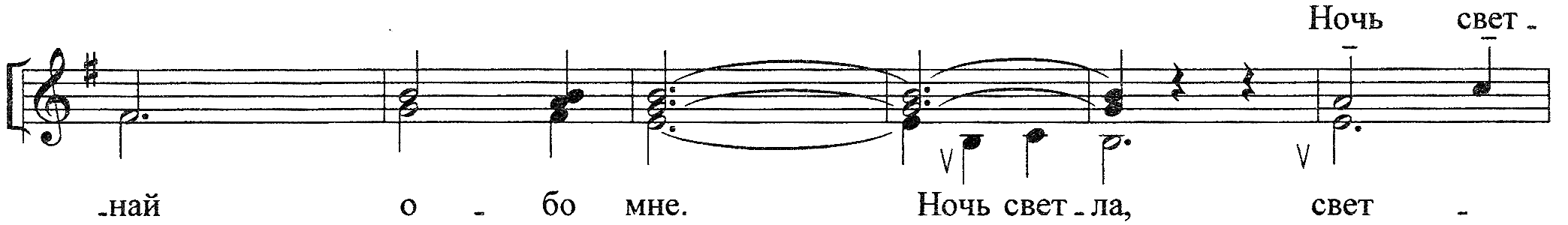 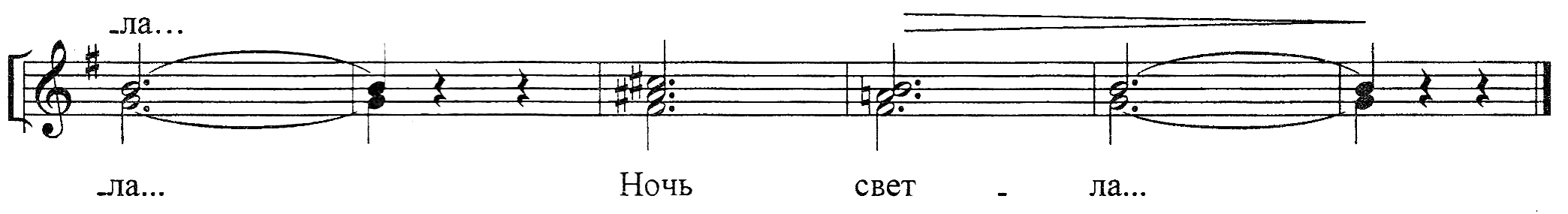 